 Администрация ПОСТАНОВЛЯЕТ: 1.  Внести в постановление администрации МР «Печора» от 29.06.2018 № 742 «Об  оплате труда работников муниципальных учреждений  физической культуры и спорта муниципального образования муниципального района «Печора»:1.1.  В приложении к постановлению в разделе 5 исключить пункты 5.1.-5.3.         2. Настоящее постановление вступает в силу со дня принятия, подлежит размещению на официальном сайте администрации МР «Печора».АДМИНИСТРАЦИЯ МУНИЦИПАЛЬНОГО РАЙОНА «ПЕЧОРА»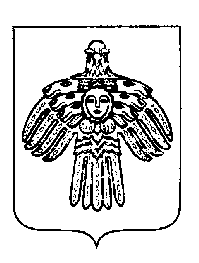 «ПЕЧОРА»  МУНИЦИПАЛЬНÖЙ  РАЙОНСААДМИНИСТРАЦИЯ ПОСТАНОВЛЕНИЕ ШУÖМПОСТАНОВЛЕНИЕ ШУÖМПОСТАНОВЛЕНИЕ ШУÖМ« 31 »   октября   2019 г.г. Печора,  Республика Коми№ 1380/1О внесении изменений в постановление администрации МР «Печора» от 29.06.2018 № 742  «Об оплате труда работников муниципальных учреждений  физической культуры и спорта муниципального образования муниципального района «Печора»Глава муниципального района –руководитель администрацииН.Н. Паншина